Stimme der Wassermannzeit  [https://vimeo.com/487564404]Die Liebe der Schöpfung von Achim Wolf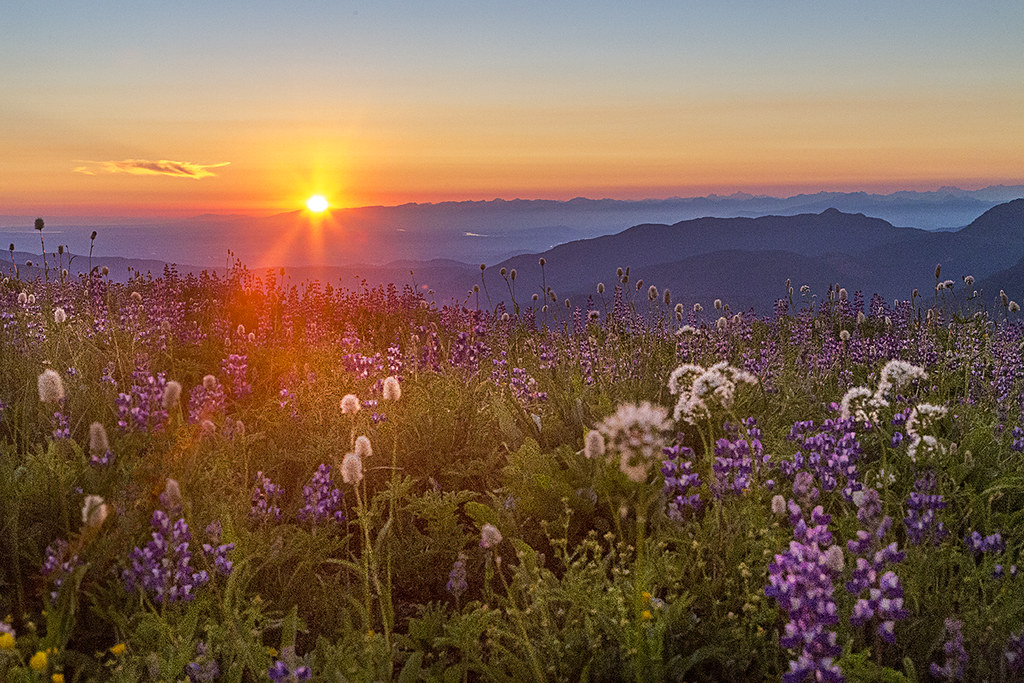 Im Rauschen des Windes, wenn sein Atem die Blätter des Waldes zum Flüstern bringt, kannst du ihrer sanften Stimme lauschen. In den Sonnenstrahlen, die sich wie Finger aus Licht durch weiße Wolkenberge nach dir strecken, um deinen Körper zu wärmen, kannst du ihre Wärme spüren. Im quietschvergnügten Lachen der Kinder, wenn sie sich jagen im Spiel, und alles um sich vergessen, kannst du ihre tiefe Freude empfinden. Im Pochen deines Herzens, wenn du einen geliebten Menschen an deiner Haut fühlst, pulsiert ihre unversiegbare Kraft. Im Werden und Vergehen des Lebens, im Moment, wenn ein Kind geboren wird, und im Augenblick des Todes, ist sie stets in Liebe zugegen. In den Galaxien, Sonnen, Planeten, den Kometen, Gasen, Wolken und allen Teilchen bis in die tiefsten Ebenen hinab waltet ihre ordnende Kraft, Weisheit und Harmonie. In jedem Grashalm, in allen Pflanzen und Tieren, in allem, was sich bewegt und scheinbar ruht, im Rauschen des Meeres, im Donnern des Blitzes, offenbart sich ihre allzeitliche Kraft. Durch das Licht der Wahrheit, der Weisheit, des Friedens und der Harmonie, das deines Geistes Gemüt zum Leben erweckt, kannst du ihr Dasein im Innern empfinden. Ihre Liebe ist es, die alles am Leben erhält und sie trägt den Namen, der alles durchdringt: SCHÖPFUNG !